Задания 25-2023Вариант 1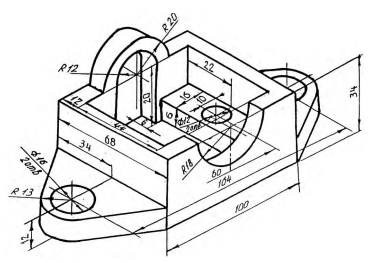 Вариант 2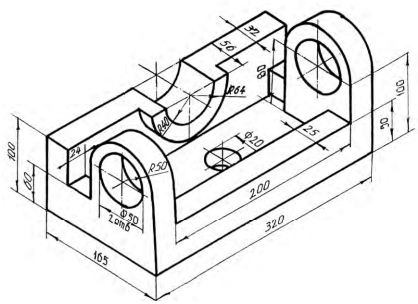 Вариант 3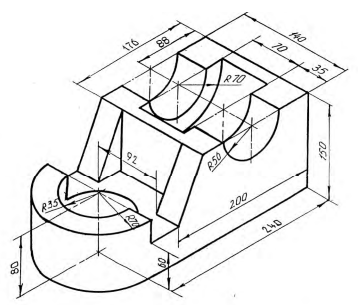 Вариант 4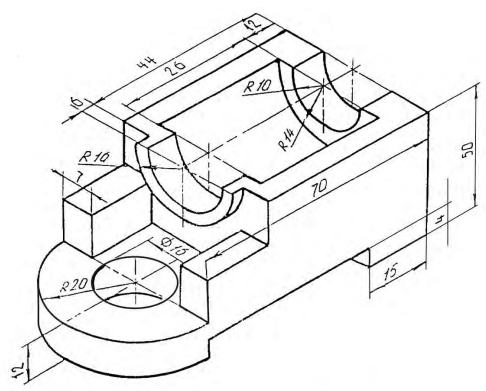 Вариант 5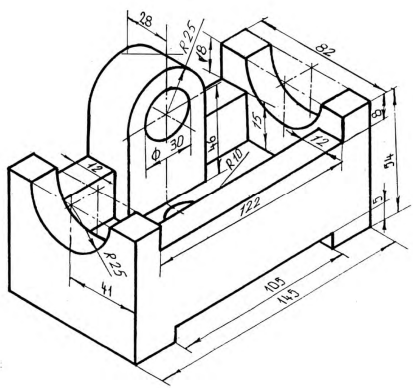 Вариант 6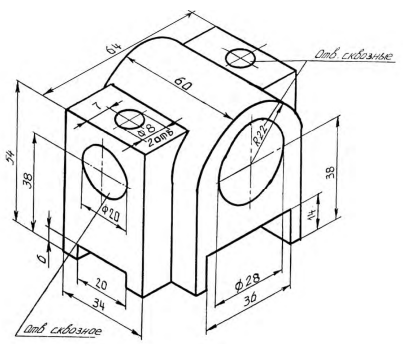 Вариант 7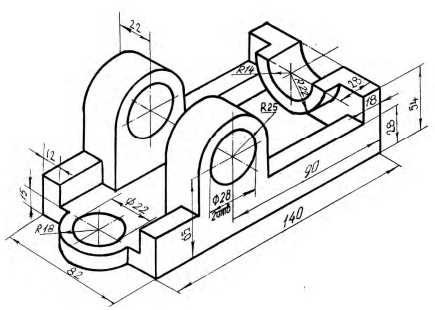 Вариант 8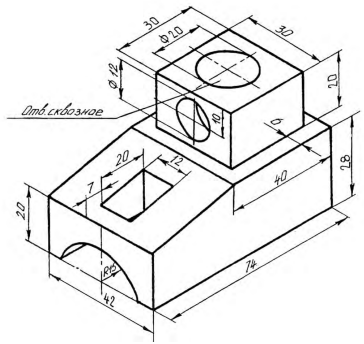 Вариант 9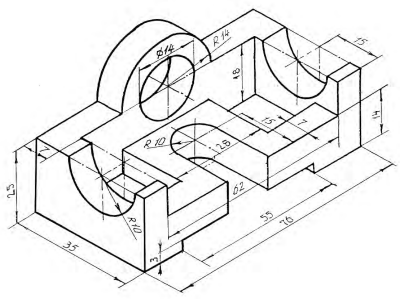 Вариант 10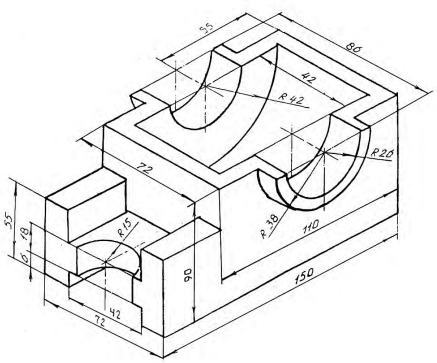 Вариант 11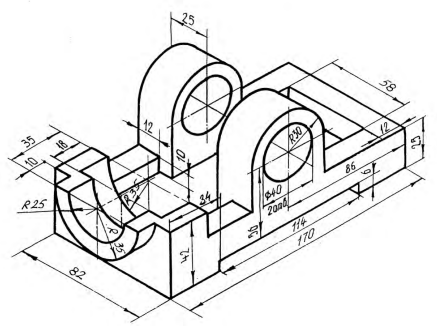 Вариант 12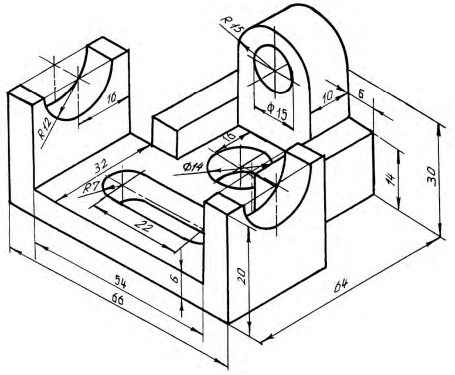 Вариант 13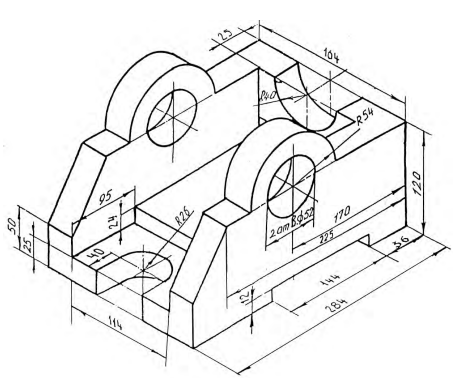 Вариант 14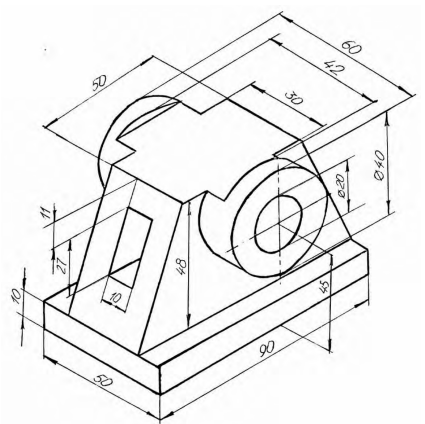 Вариант 15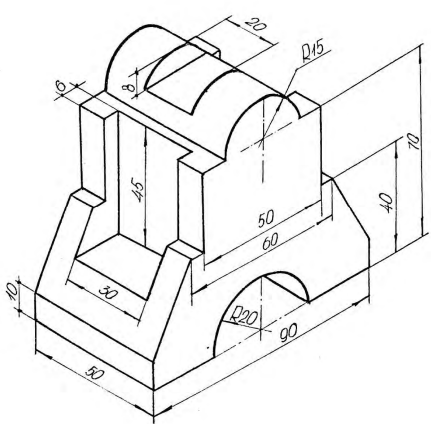 Вариант 16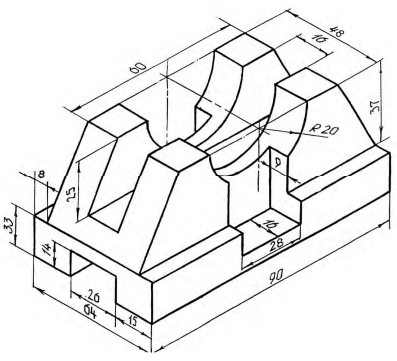 Вариант 17Вариант 18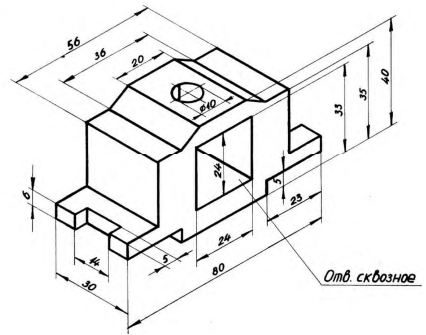 Вариант 19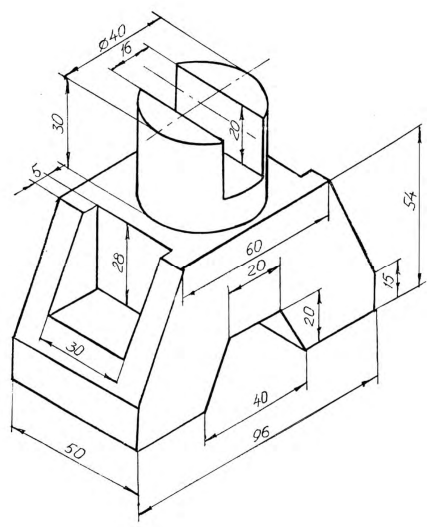 Вариант 20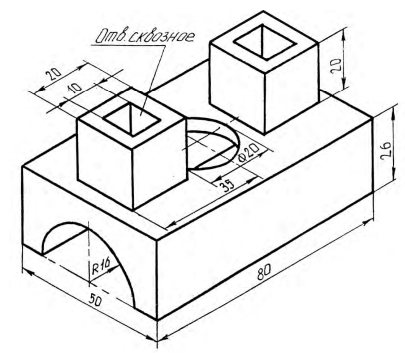 Вариант 21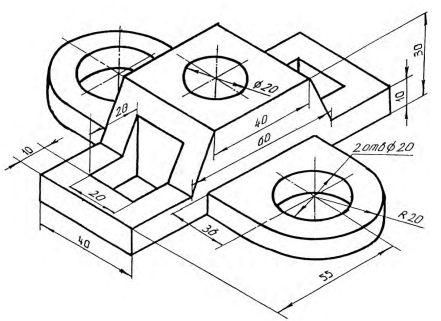 Вариант 22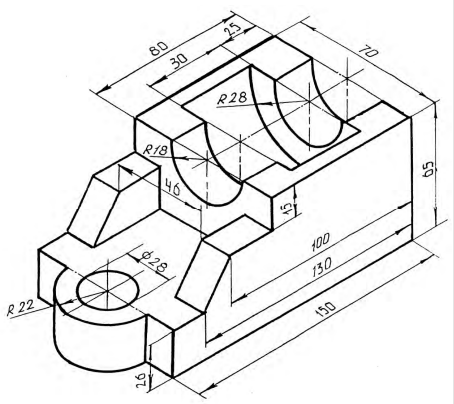 Вариант 23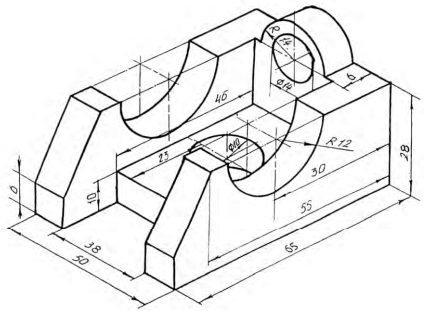 Вариант 24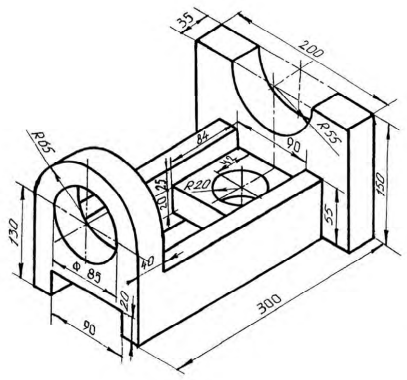 Вариант 25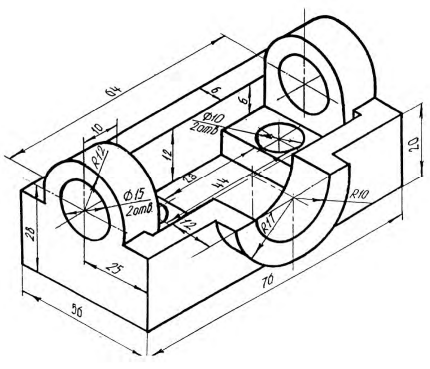 Вариант 26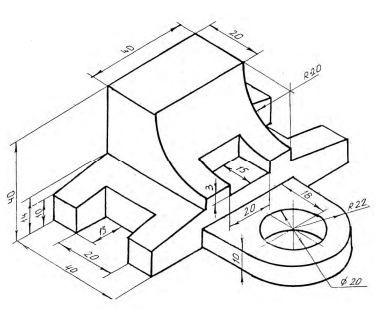 Вариант 27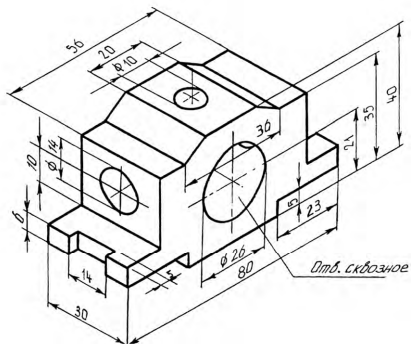 Вариант 28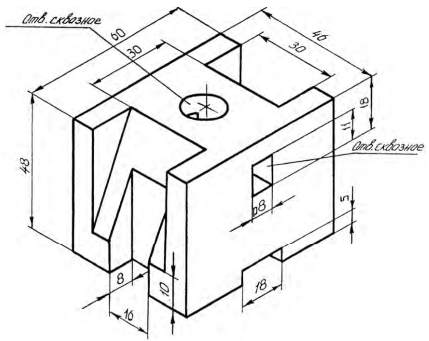 Вариант 29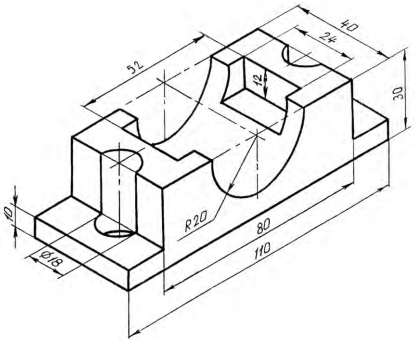 Вариант 30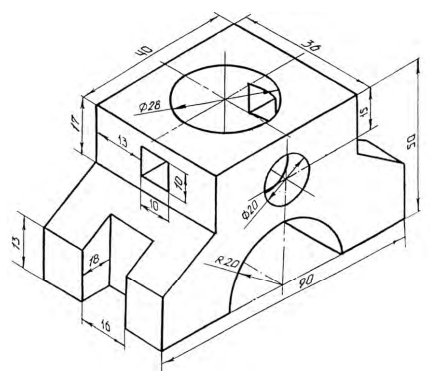 